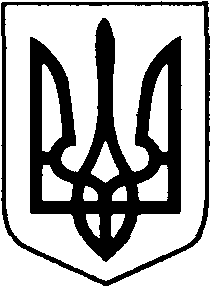 БОРАТИНСЬКА СІЛЬСЬКА РАДА ЛУЦЬКОГО РАЙОНУ ВОЛИНСЬКОЇ ОБЛАСТІРОЗПОРЯДЖЕННЯ ГОЛОВИ27 серпня 2020 року                           с. Боратин                                   № 90/1.2 Про організацію інклюзивного навчання у загальноосвітніх навчальних закладах Боратинської ОТГ                         Відповідно до статей 32, 59 Закону України «Про місцеве самоврядування в Україні», статей 19, 20, 25 Закону України «Про освіту», статей 8,20,26 Закону України «Про загальну середню освіту» Постанови Кабінету Міністрів України від 15 серпня 2011 року № 872 «Про затвердження Порядку організації інклюзивного навчання у загальноосвітніх навчальних закладах», відповідно до висновків комунальної установи «Інклюзивно-ресурсний центр Луцької районної ради», з метою забезпечення основного права дитини з особливими освітніми потребами на освіту за місцем проживання, її соціалізацію та інтеграцію в суспільство:1. З 01 вересня 2020 року організувати інклюзивну форму навчання для 3-ох учнів в ЗОШ І-ІІІ ступенів села Рованці та ЗОШ І-ІІІ ступенів села Баїв.2. Керівникам закладів освіти Валентині Марчук та Олександру Соколову: - ввести в штатні розписи ставки асистентів вчителів для роботи з учнями з особливими освітніми потребами відповідно до Типових штатних нормативів загальноосвітніх навчальних закладів;- взяти під особистий контроль організацію, розробку індивідуальної програми розвитку та проведення корекційно-розвиткових занять з учнями, які навчатимуться на інклюзивній формі навчання;- створити умови для навчання учня з особливими освітніми потребами. 3. Контроль за виконанням цього розпорядження покласти на Оксану  Врублевську, методиста з питань освіти.Сільський голова							Сергій ЯРУЧИКБогдана МакарчукВИКОНАВЕЦЬ:Спеціаліст-юрисконсульт					Богдана Макарчук«____»_______2020 р.ПОГОДЖЕНО:Секретар ради							Людмила Сахан			«____»_______2020 р.Методист з питань освіти					Оксана Врублевська«____»_______2020 р.